CURRICULAM VITAE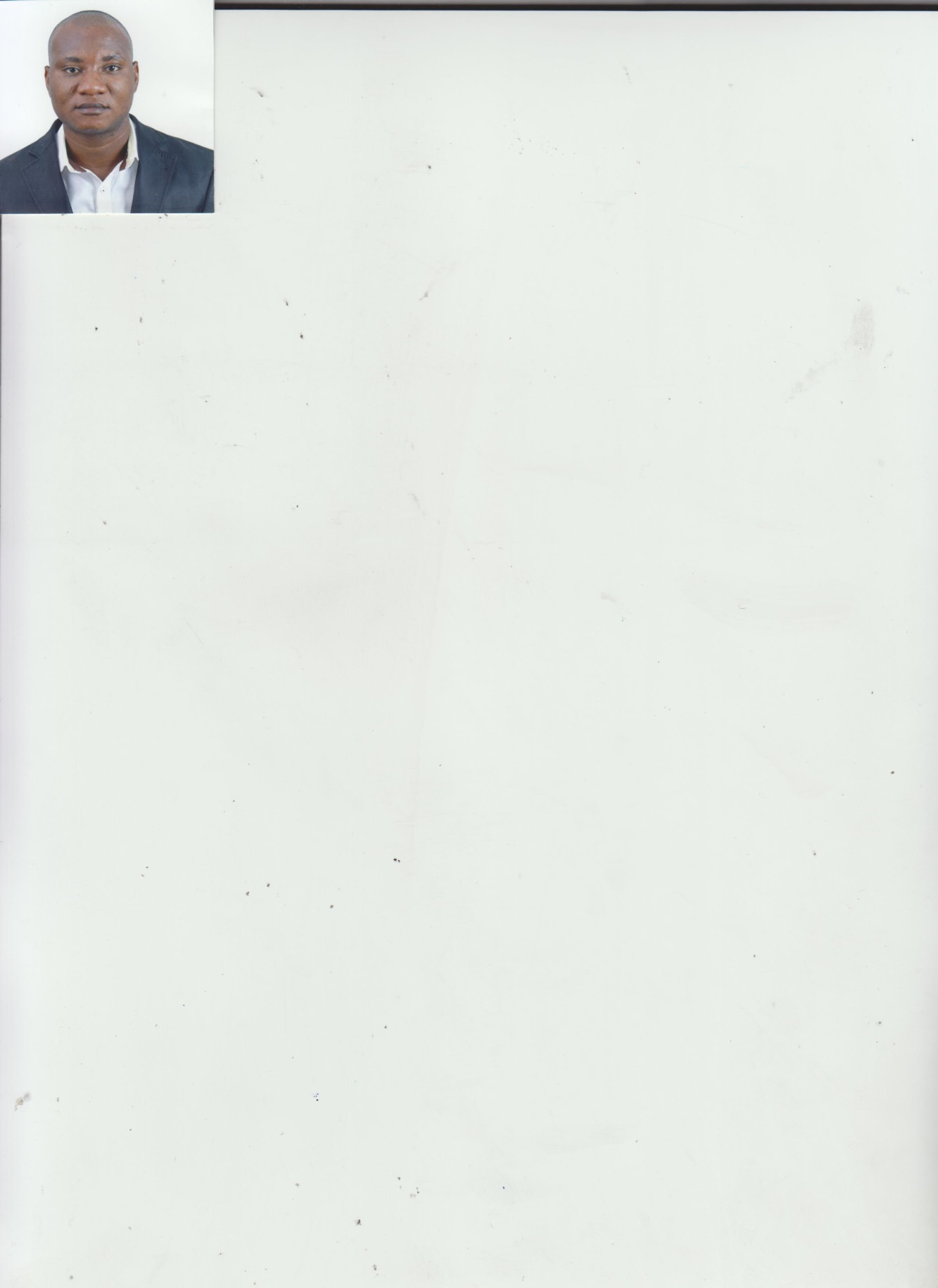 OGAGA Email: ogaga.383990@2freemail.com Dubai - United Arab EmiratesCareer ObjectiveMy career objective is to have the opportunity to obtain a challenging position, so that I can utilize my expertise and knowledge in this filed to grow, develop and advance to obtain overall corporate goals and objectivesPersonal DetailsNationality			:	NigerianDate of Birth			:	21st June 1986Sex 				: 	MaleMarital Status			:	MarriedReligion			:	ChristianLanguages Known		:	EnglishEducational QualificationDelta State University, Abraka. B.Sc  Mathematics 		-	2010 Federal Government College, Odogbolu. WAEC & NECO	-	2004Uzoigwe Primary School, Asaba.  PSLC            		 -          1998 Work Experience Communications Trend Limited, Warri, NigeriaBranch Manager, October 2015 – November 2017Overseeing and managing operations including the engineering dept., sales dept. and customer service dept.Nta Star – tv Network Limited(StarTimes) NigeriaLogistics Officer –Uyo(September 2012 – November 2013)Brand & marketing officer –Portharcourt (November 2013 – March 2014)Sales & marketing manager –Yenagoa(March 2014 – Sept 2015)Supply of goods & products to mega dealersWarehouse management, procurements, management of company assets at Uyo, (application, management, execution of marketing budgets and activities) – PHC (Zone office)Operations head at Yenagoa (bayelsa state) officeAssistant at the office of the Special Adviser to the Governor on Information & Communication Technology, Sokoto, NigeriaOffice Assistant NYSC, July 2011 – June 2012Assisting Admin ManagerSNBT IT Solution, No 19 Afam Street Port Harcourt, NigeriaTechnician Helper, April 2010 – June 2011Configuration and Installations of Radio Network LinksMonitoring of Clients (Banks) TrafficData processingEducational QualificationIssue Date		:	27thOct2016Expiry Date		:	26thOct 2021Place of Issue		:	AsabaVisa Status 		:	Visit VisaSkills & StrengthAbility to work under pressure & independently.Flexible mature to deal with dynamic situations.Excellent communication skills, Confident & Hard working.Quick Learner & cooperative natureDeclarationI certify that the above are true and correct to the best of my knowledge and ability. If given a chance to serve you, I assure you that I will execute my duties for the total satisfaction of my Superiors.